Komatsu D455A-1 Crawler Tractor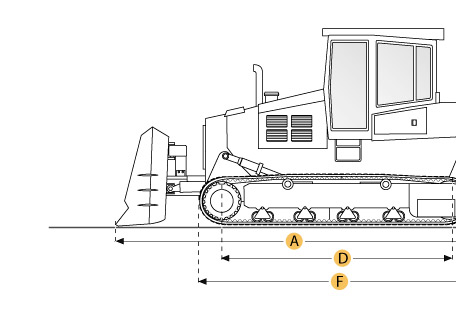 Selected DimensionsSpecificationDimensionsDimensionsDimensionsA. Length w/ Blade36.5 ft in11130 mmB. Width Over Tracks11.4 ft in3480 mmC. Height to Top of Cab14.5 ft in4430 mmD. Length of Track on Ground12.8 ft in3910 mmE. Ground Clearance1.8 ft in540 mmF. Length w/o Blade20.4 ft in6215 mmUndercarriageUndercarriageUndercarriageG. Track Gauge8.7 ft in2650 mmH. Standard Shoe Size29.9 in760 mmEngineEngineEngineMakeKomatsuKomatsuModelVTA1710-C800VTA1710-C800Gross Power620 hp462.3 kwPower Measured @2000 rpm2000 rpmDisplacement1709.9 cu in28 LAspirationturbochargedturbochargedNumber of Cylinders1212OperationalOperationalOperationalOperating Weight157630.5 lb71500 kgFuel Capacity338.1 gal1280 LCooling System Fluid Capacity52.8 gal200 LTransmissionTransmissionTransmissionTypeTFTFNumber of Forward Gears44Number of Reverse Gears44Max Speed - Forward9.1 mph14.6 km/hMax Speed - Reverse8.9 mph14.4 km/hUndercarriageUndercarriageUndercarriageGround Pressure13.9 psi96.1 kPaStandard Shoe Size29.9 in760 mmNumber of Shoes per Side3737Number of Track Rollers per Side77Number of Carrier Rollers per Side22Track Pitch12.5 in317.5 mmTrack Gauge8.7 ft in2650 mmStandard BladeStandard BladeStandard BladeWidth15.7 ft in4800 mmHeight84.1 in2135 mmCapacity34.1 yd326.1 m3Cutting Depth31.5 in800 mmDimensionsDimensionsDimensionsLength w/o Blade20.4 ft in6215 mmLength w/ Blade36.5 ft in11130 mmWidth Over Tracks11.4 ft in3480 mmHeight to Top of Cab14.5 ft in4430 mmLength of Track on Ground12.8 ft in3910 mmGround Clearance1.8 ft in540 mm